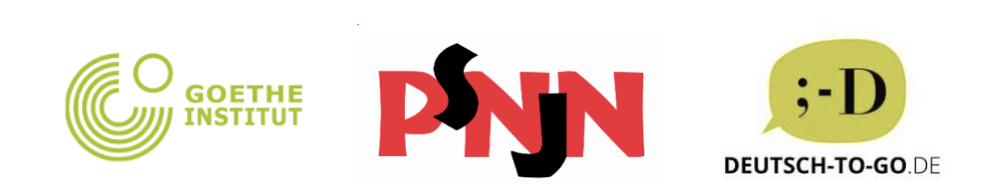   „Lust auf Lesen? – VI Ogólnopolski Konkurs Języka Niemieckiego Polskie Stowarzyszenie Nauczycieli Języka NiemieckiegoEtap szkolny (A2-B1)  –12 stycznia 2023Droga Uczennico! Drogi Uczniu!Cieszymy się, że bierzesz udział w naszym Konkursie i życzymy Ci powodzenia!Pamiętaj! Nie musisz rozumieć każdego słowa, aby zrozumieć, o czym jest tekst!Czas: 60 minutZa test możesz uzyskać maksymalnie 40 punktów.Text 1Mein Handy ist weg!Wenn das Handy weg ist, dann ist das manchmal eine kleine Katastrophe, denn Smartphones sind nicht ganz billig. Außerdem sind auch viele persönliche Daten wie Kontakte und Fotos gespeichert. Wie oft und wo gehen in Deutschland Handys verloren? Nach einer Umfrage von knapp 1.000 Personen über 16 Jahren haben 35 Prozent ihr Smartphone bereits mindestens einmal verloren. Und 9 Prozent haben es irgendwo vergessen, aber später wieder gefunden. Besonders in öffentlichen Verkehrsmitteln muss man anscheinend aufpassen, denn dort haben 43 Prozent der Befragten schon einmal ihr Handy verloren. Uni, Schule und Arbeit folgen auf Platz zwei mit 15 Prozent, Restaurants mit 14 Prozent auf Platz drei. Relativ häufig gehen Smartphones auch beim Radfahren, in Kneipen oder Hotels verloren. Um keine bösen Überraschungen zu erleben, sollte man alle wichtigen Daten sichern und regelmäßige Back-ups durchführen.Quelle: https://www.deutsch-to-go.de/wp-content/uploads/2022/03/HV_Text_Mein_Handy_ist_weg_Deutsch_to_go_IP.pdfZadanie 1: Które zdanie jest zgodne z treścią tekstu „Mein Handy ist weg!”? Postaw znak X w odpowiedniej rubryce: P (prawda) lub F (fałsz). Za każde poprawne rozwiązanie otrzymasz 1 punkt (max. 5 punktów). Zadanie 2: Wpisz w luki brakujące wyrazy, tak aby powstały poprawne gramatycznie zdania. Wykorzystaj czasowniki A-H. Uwaga! Jeden czasownik został podany dodatkowo i nie pasuje do żadnej luki. Za każde poprawne rozwiązanie otrzymasz 1 punkt (max. 7 punktów). A. verlierenB. essenC. speichernD. liegenE. vergessenF. findenG. durchführenH. verändernIch habe mein Handy heute zu Hause 2.1. __________________________ und musste den ganzen Tag ohne Handy auskommen. Das war wirklich schlimm!Auf seinem Handy hat Fabian viele schöne Fotos 2.2. ______________________.Wann hast du letztens ein Back-up 2.3._______________________________?Ich habe mein Handy schon wieder 2.4._____________________ und meine Eltern wollen mir kein neues kaufen. Was soll ich jetzt tun?Ich habe mein Handy zum Glück wieder 2.5._________________________. Es hat unter meinem Bett  2.6. ______________________. Das Handy hat das Leben meines Sohnes völlig 2.7. ________________________.Zadanie 3: Przeczytaj teksty i do każdego dobierz odpowiednie zdanie (A-G). Uwaga! Dwa zdania zostały podane dodatkowo i nie pasują do żadnego tekstu. Za każde poprawne rozwiązanie otrzymasz 1 punkt (max. 5 punktów).                                            3.2. ___________3.1. __________3.3. ____________3.4. ____________3.5. _______________In dem Text berichtet jemand von Funktionen des Smartphones.Hier sagt jemand, dass Smartphones süchtig machen können.In diesem Text werden Vorteile von Handys genannt.Hier klagt jemand über seine Kinder. Hier fragt jemand nach der Meinung.Dieser Text ist eine Werbung.Hier bittet jemand um Rat.Text 2So isst die WeltEtwa 17 Prozent aller Menschen 4.1. ______ der Welt essen mit Besteck. Fast doppelt so viele 4.2. _______ Stäbchen, und der Rest – mehr als die Hälfte aller Menschen – isst hauptsächlich mit den Fingern. Sind Sie jetzt 4.3. _______? Rund 4 Milliarden Menschen essen also meistens mit den 4.4. _______ Händen. Vor allem in Indien, Afrika und auf der Arabischen Halbinsel ist das der 4.5. _______. Das Essen mit den Fingern folgt dabei häufig einem festen Ritual, es 4.6. _______ also bestimmte Regeln. Auf Platz zwei kommen die Essstäbchen, 4.7. _______ eine sehr lange Tradition haben. Sie sind hauptsächlich in Ostasien 4.8. _______, also zum Beispiel in China, Japan, Korea und Vietnam. Das Essen dort wird meist so zubereitet, 4.9. _______ man kein Messer zum Schneiden braucht. Und Messer und Gabel? Erst im 19. Jahrhundert 4.10. _______ Menschen angefangen, mit Besteck zu essen. Vorher haben sie 4.11.  _______ Hände benutzt.Quelle: https://www.deutsch-to-go.de/wp-content/uploads/2021/01/HV_Text_So_isst_die_Welt_Deutsch_to_go_IP.pdfZadanie 4: Przeczytaj tekst „So isst die Welt”, a następnie wybierz pasujące do treści tekstu uzupełnienie luk A, B lub C,. Za każde poprawne rozwiązanie otrzymasz 1 punkt (max. 10 punktów).4.1. 		A. auf			B. für			C. zu4.2.		A. nimmst		B. nimmt		C. nehmen4.3.		A. müde 		B. überrascht		C. viel4.4. 		A. bloß		B. bloße		C. bloßen4.5. 		A. Fall			B. Grund		C. Mal4.6. 		A. geben		B. gelten		C. machen4.7.		A. die			B. den			C. denen4.8. 		A. verbreiten		B. verbreitet		C. verbreitete4.9		A. wie			B. ob			C. dass4.10. 		A. sind			B. haben		C. werden4.11.		A. seine		B. ihre			C. eureZadanie 5: Zaznacz zgodnie z treścią tekstu „So isst die Welt“, które zdania są prawdziwe R (richtig), a które fałszywe F (falsch). Za każde poprawne rozwiązanie otrzymasz 1 punkt (max. 5 punktów). Text 3Cyberhunde im GefängnisHunde haben bis zu 220 Millionen Riechzellen, fast zehnmal so viele wie Menschen. Sie können sogar eine alte Pizza riechen, die mehrere Meter entfernt tief in der Erde vergraben ist! Seit einiger Zeit arbeiten Hunde mit ihren sensiblen Nasen auch in Gefängnissen. Sie suchen dort keine Pizza, sondern zum Beispiel Smartphones, USB-Sticks und SIM-Karten. Das alles ist in Gefängnissen nämlich nicht erlaubt. Solche Datenträger werden aber immer wieder eingeschmuggelt und dann für verbotene Geschäfte benutzt. 12 Wochen lang dauert das Spezialtraining für sogenannte Cyberhunde oder Elekronikspürhunde. Ziel des Trainings ist es, den spezifischen Geruch von Datenträgern zu erkennen. Hunde sollen also nur relevante technische Geräte aufspüren. Nicht etwa eine Fernbedienung oder einen Rasierapparat. Nach dem Training kann ein Cyberhund sogar eine SIM-Karte finden, die im Etikett eines T-Shirts versteckt ist. Und das, obwohl so eine Chipkarte für uns Menschen absolut geruchlos ist.Quelle: https://www.deutsch-to-go.de/wp-content/uploads/2022/01/HV_Text_Cyberhunde_im_Gefaengnis_Deutsch_to_go_IP.pdfZadanie 6: Przeczytaj tekst „Cyberhunde im Gefängnis”. Uzupełnij luki 6.1.–6.4. w wiadomości do koleżanki zgodnie z treścią tekstu, tak aby jak najbardziej precyzyjnie oddać jego treść. Luki należy uzupełnić w języku polskim. Za każde poprawne rozwiązanie otrzymasz 1 punkt (max. 4 punkty). Cześć Julka,przeczytałam dzisiaj ciekawy artykuł o psach tropiących. Czy wiedziałaś, że takie psy mają o dziesięć razy więcej komórek węchowych niż ludzie? Potrafią nawet wyczuć leżącą kilka metrów dalej pizzę, która      6.1. _________________________________________________.Od jakiegoś czasu te psy pracują też w 6.2.  ___________________________.  Tropią tam, czy ktoś nie posiada niedozwolonych gadżetów. Trening psów tropiących trwa 6.3. ______________________________________________Po takim treningu psy potrafią wyczuć kartę czipową, która dla człowieka 6.4. ______________________________________________.Myślę, że to niesamowite.KaśkaZadanie 7: Wskaż znaczenie pogrubionych słów zgodnie z treścią tekstu „Cyberhunde im Gefängnis”. Zaznacz literę A lub B. Za każde poprawne rozwiązanie otrzymasz 1 punkt                (max. 3 punkty). 7.1. Seit einiger Zeit arbeiten Hunde mit ihren sensiblen Nasen auch in Gefängnissen.A. empfindlichenB. einfühlsamen7.2. Das alles ist in Gefängnissen nämlich nicht erlaubt. A. unmöglichB. verboten7.3. Hunde sollen also nur relevante technische Geräte aufspüren. A. spannendeB. bedeutsameDziękujemy Ci za wzięcie udziału w Konkursie!PF1.1.Smartfony stały się dzisiaj bardzo tanie.1.2.Badaniem dotyczącym gubienia smartfonów zostało objętych 1000 osób poniżej 35 roku życia.1.3.9 procent badanych już kiedyś zgubiło swój smartfon, ale znowu go odnalazło.1.4.Smartfony najczęściej gubione są w środkach komunikacji publicznej.1.5. 15 procent badanych zgubiło swój smartfon w restauracji lub w hotelu.Das Mobiltelefon ersetzt heute Computer, Navigationsgeräte sowie das Lexikon. Wer ein Smartphon hat, braucht kein Radio und keine Bücher.Besonders durch die sozialen Medien hat die Abhängigkeit vom Smartphone zugenommen. Ein Prozent der Deutschen ist vom Internet abhängig.Ich verbringe viel Zeit, indem ich auf meinem Handy tippe. Deshalb tun mein Rücken und meine Finger oft weh. Was soll ich tun? Hi, Leute! Ich beginne heute mit einem Experiment. Einen Monat lang will ich völlig ohne Handy leben. Auf meinem Blog werde ich berichten, wie es mir damit geht. Was haltet ihr von der Idee? Ich bin auf eure Kommentare gespannt.Das erste Handy für dein Kind kann ein Einsteiger-Handy mit vorinstallierten Tools sein. Unsere Liste zeigt dir die zehn besten Smartphones für deine Kids.richtigfalsch5.1.Die meisten Menschen benutzen kein Besteck.5.2.Etwa 50 Prozent aller Menschen essen mit Stäbchen.5.3.Beim Essen mit Händen muss man sich an Regeln halten.5.4.In Asien darf man beim Essen keine Messer benutzen.5.5.Messer und Gabel kennt man seit etwa zweihundert Jahren.